Western Australia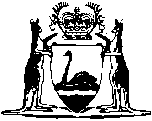 Water Corporation Act 1995Water Corporations (Transitional Provisions) Regulations 2013Western AustraliaWater Corporations (Transitional Provisions) Regulations 2013Contents1.	Citation	12.	Commencement	13.	Accountability and financial provisions	1Notes	Compilation table	2Western AustraliaWater Corporation Act 1995Water Corporations (Transitional Provisions) Regulations 20131.	Citation		These regulations are the Water Corporations (Transitional Provisions) Regulations 2013.2.	Commencement		These regulations come into operation as follows —	(a)	regulations 1 and 2 — on the day on which these regulations are published in the Gazette;	(b)	the rest of the regulations — on the day on which the Water Services Legislation Amendment and Repeal Act 2012 Part 7 comes into operation.3.	Accountability and financial provisions	(1)	For the purposes of Schedule 5 clause 14 of the Act, 1 July 2014 is prescribed.	(2)	For the purposes of Schedule 5 clauses 15, 16 and 18(1) and (2) of the Act, the financial year commencing on 1 July 2014 is prescribed.Notes1	This is a compilation of the Water Corporations (Transitional Provisions) Regulations 2013.  The following table contains information about those regulations.Compilation tableCitationGazettalCommencementWater Corporations (Transitional Provisions) Regulations 201314 Nov 2013 p. 5101r. 1 and 2: 14 Nov 2013 (see r. 2(a));
Regulations other than r. 1 and 2: 18 Nov 2013 (see r. 2(b) and Gazette 14 Nov 2013 p. 5028)